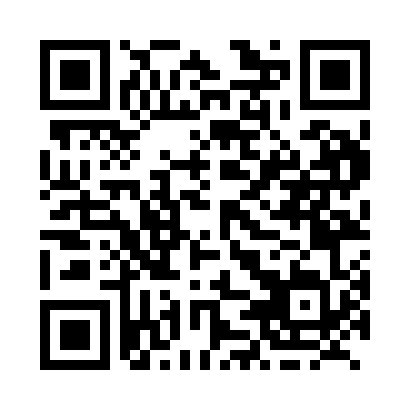 Prayer times for Dairy Valley, Quebec, CanadaWed 1 May 2024 - Fri 31 May 2024High Latitude Method: Angle Based RulePrayer Calculation Method: Islamic Society of North AmericaAsar Calculation Method: HanafiPrayer times provided by https://www.salahtimes.comDateDayFajrSunriseDhuhrAsrMaghribIsha1Wed4:075:4112:505:507:599:342Thu4:055:4012:505:518:019:363Fri4:035:3812:505:528:029:384Sat4:015:3712:505:538:039:395Sun3:595:3512:505:538:049:416Mon3:575:3412:495:548:059:437Tue3:555:3312:495:558:079:458Wed3:535:3112:495:558:089:479Thu3:515:3012:495:568:099:4810Fri3:495:2912:495:578:109:5011Sat3:485:2812:495:588:119:5212Sun3:465:2612:495:588:139:5413Mon3:445:2512:495:598:149:5514Tue3:425:2412:496:008:159:5715Wed3:415:2312:496:008:169:5916Thu3:395:2212:496:018:1710:0117Fri3:375:2112:496:028:1810:0218Sat3:365:2012:496:028:1910:0419Sun3:345:1912:496:038:2110:0620Mon3:325:1812:496:048:2210:0721Tue3:315:1712:506:048:2310:0922Wed3:295:1612:506:058:2410:1123Thu3:285:1512:506:058:2510:1224Fri3:275:1412:506:068:2610:1425Sat3:255:1312:506:078:2710:1526Sun3:245:1312:506:078:2810:1727Mon3:235:1212:506:088:2910:1828Tue3:215:1112:506:088:3010:2029Wed3:205:1112:506:098:3110:2130Thu3:195:1012:516:108:3110:2331Fri3:185:0912:516:108:3210:24